WORKBOOKUNIT 3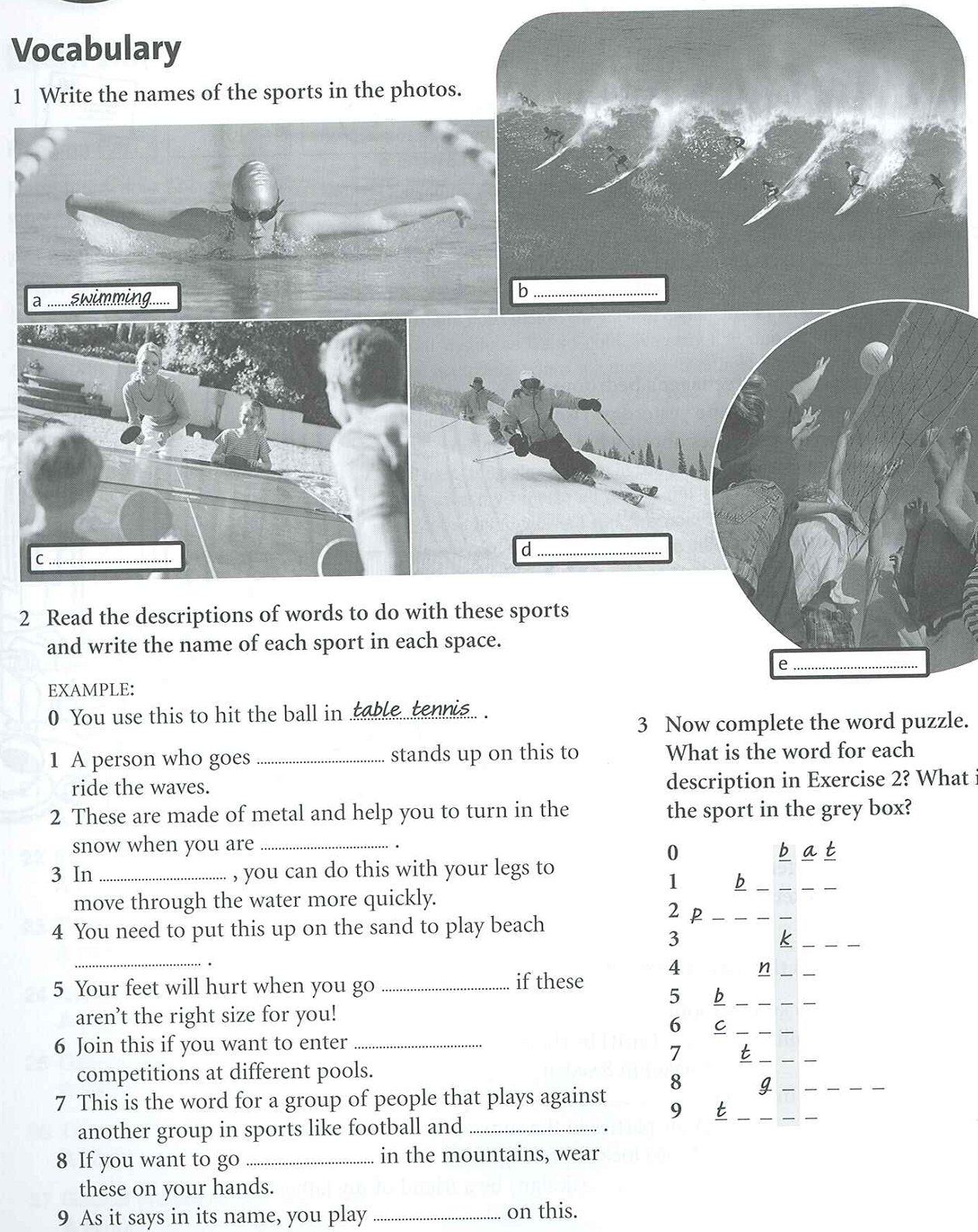 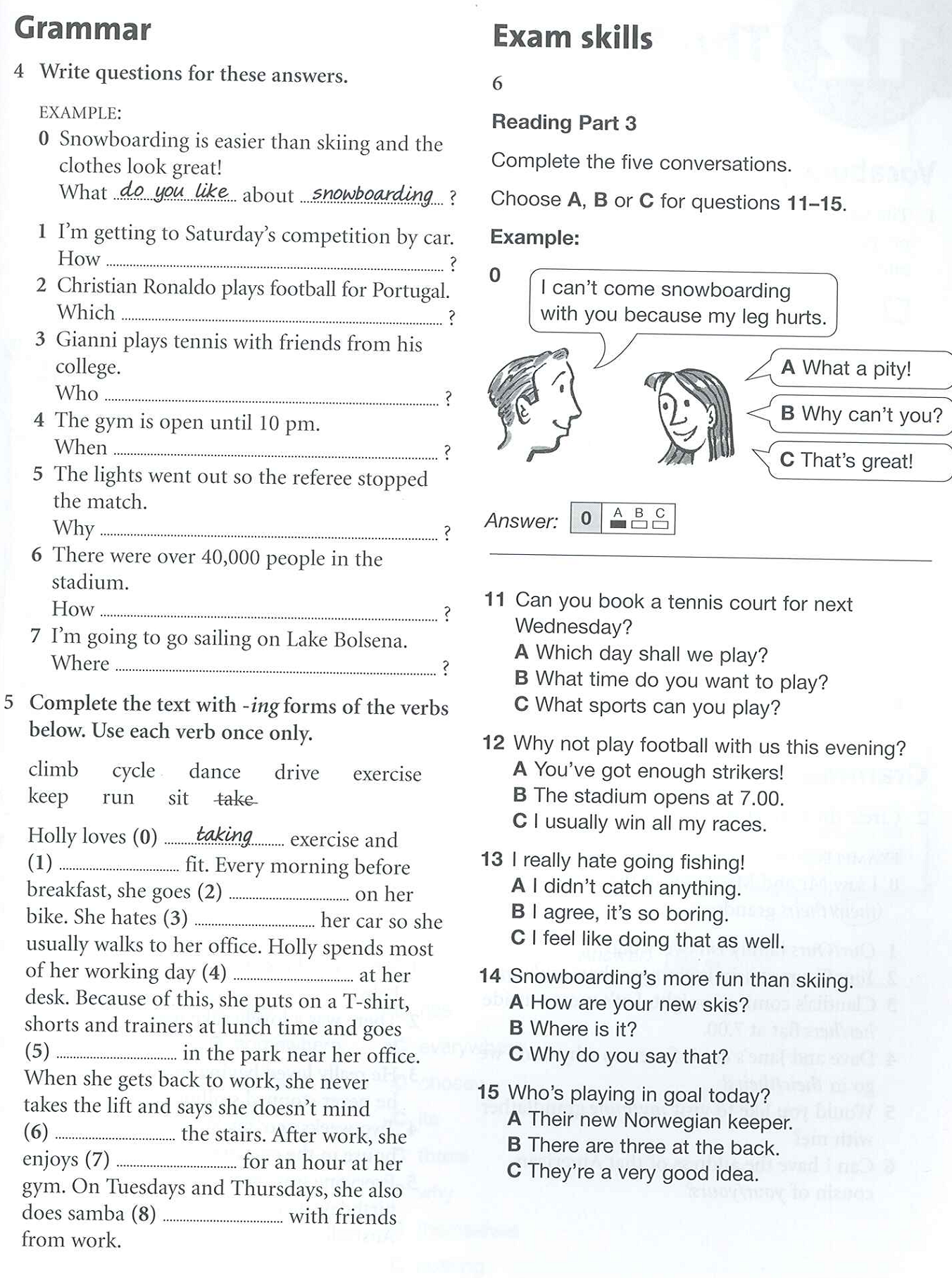 ANSWER KEYSSourceCapel, A., & Sharp, W. (2011), Objective KET Workbook. Cambridge University Press.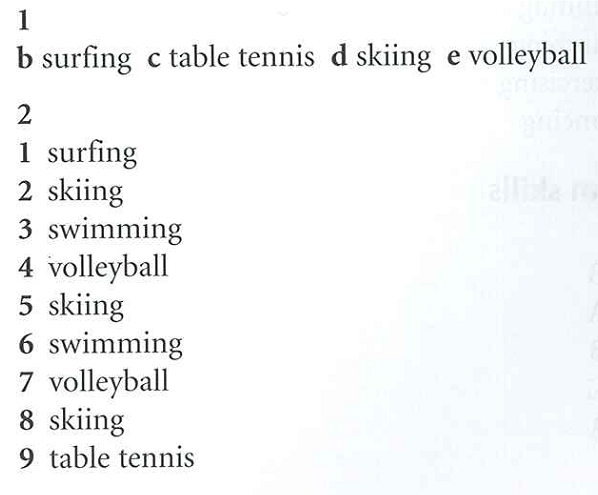 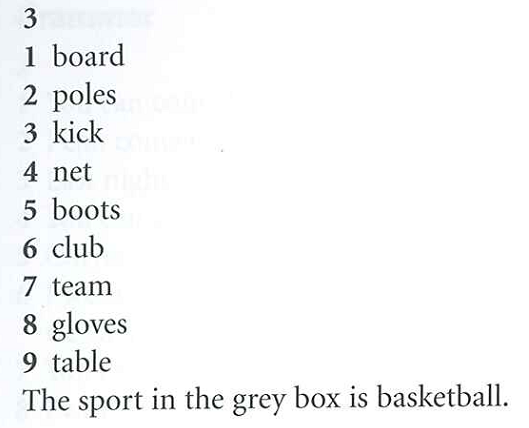 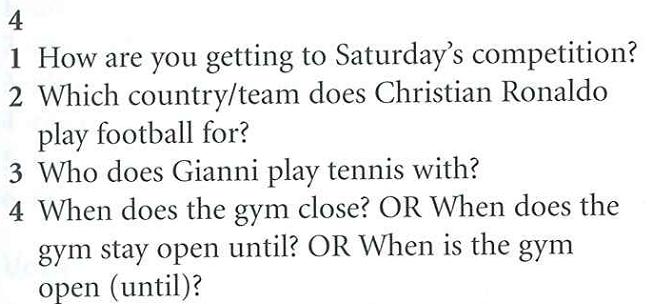 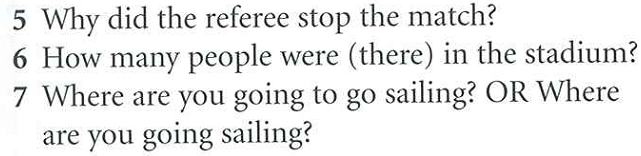 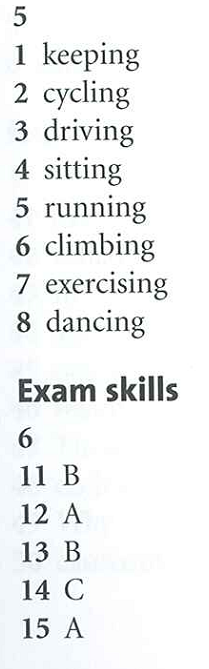 